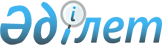 О внесении изменений в решение Текелийского городского маслихата от 28 декабря 2020 года № 56-329 "О бюджете города Текели на 2021-2023 годы"Решение Текелийского городского маслихата Алматинской области от 17 ноября 2021 года № 10-39. Зарегистрировано в Министерстве юстиции Республики Казахстан 3 декабря 2021 года № 25529
      РЕШИЛ:
      1. Внести в решение Текелийского городского маслихата "О бюджете города Текели на 2021-2023 годы" от 28 декабря 2020 года № 56-329 (зарегистрировано в Реестре государственной регистрации нормативных правовых актов под № 5856) следующие изменения:
      пункт 1 изложить в новой редакции:
      "1. Утвердить бюджет города на 2021-2023 годы согласно приложениям 1, 2 и 3 к настоящему решению соответственно, в том числе на 2021 год в следующих объемах:
      1)доходы 5 660 748 тысяч тенге, в том числе:
      налоговые поступления 938 106 тысяч тенге;
      неналоговые поступления 6 334 тысячи тенге;
      поступления от продажи основного капитала 13 929 тысяч тенге;
      поступления трансфертов 4 702 379 тысяч тенге;
      2)затраты 5 819 334 тысячи тенге; 
      3)чистое бюджетное кредитование 5 337 тысяч тенге, в том числе:
      бюджетные кредиты 6 000 тысяч тенге;
      погашение бюджетных кредитов 663 тысячи тенге;
      4)сальдо по операциям с финансовыми активами 0 тенге, в том числе:
      приобретение финансовых активов 0 тенге;
      поступления от продажи финансовых активов государства 0 тенге;
      5)дефицит (профицит) бюджета (-) 163 923 тысячи тенге;
      6)финансирование дефицита (использование профицита) бюджета 163 923 тысячи тенге, в том числе:
      поступление займов 6 000 тысяч тенге;
      погашение займов 57 591 тысяча тенге;
      используемые остатки бюджетных средств 215 514 тысяч тенге.".
      2. Приложение 1 к указанному решению изложить в новой редакции согласно приложению к настоящему решению.
      3. Настоящее решение вводится в действие с 1 января 2021 года. Бюджет города на 2021 год
					© 2012. РГП на ПХВ «Институт законодательства и правовой информации Республики Казахстан» Министерства юстиции Республики Казахстан
				
      Секретарь Текелийского городского маслихата

Н. Калиновский
Приложение к решению Текелийского городского маслихата от 17 ноября 2021 года № 10-39Приложение 1 к решению Текелийского городского маслихата от 28 декабря 2020 года № 56-329
Категория
Категория
Категория
Класс
Класс
Сумма
Подкласс
Подкласс
(тысяч тенге)
Наименование
1. Доходы
5 660 748
1
Налоговые поступления
938 106
01
Подоходный налог
687 148
1
Корпоративный подоходный налог
667 553
2
Индивидуальный подоходный налог
19 595
04
Налоги на собственность
204 699
1
Налоги на имущество
124 978
3
Земельный налог
7 118
4
Налог на транспортные средства
72 578
5
Единый земельный налог
25
05
Внутренние налоги на товары, работы и услуги
41 169
2
Акцизы
2 883
3
Поступления за использование природных и других ресурсов
19 163
4
Сборы за ведение предпринимательской и профессиональной деятельности
19 123
08
Обязательные платежи, взимаемые за совершение юридически значимых действий и (или) выдачу документов уполномоченными на то государственными органами или должностными лицами
5 090
1
Государственная пошлина
5 090
2
Неналоговые поступления
6 334
01
Доходы от государственной собственности 
4 834
5
Доходы от аренды имущества, находящегося в государственной собственности 
4 790
7
Вознаграждения по кредитам, выданным из государственного бюджета
44
06
Прочие неналоговые поступления
1 500
1
Прочие неналоговые поступления
1 500
3
Поступления от продажи основного капитала
13 929
03
Продажа земли и нематериальных активов
13 929
1
Продажа земли 
13 800
2
Продажа нематериальных активов
129
4
Поступления трансфертов 
4 702 379
01
Трансферты из нижестоящих органов государственного управления
414
3
Трансферты из бюджетов городов районного значения, сел, поселков, сельских округов
414
02
Трансферты из вышестоящих органов государственного управления
4 701 965
2
Трансферты из областного бюджета
4 701 965
Функциональная группа
Функциональная группа
Функциональная группа
Функциональная группа
Функциональная группа
Функциональная подгруппа
Функциональная подгруппа
Функциональная подгруппа
Функциональная подгруппа
Администратор бюджетных программ
Администратор бюджетных программ
Администратор бюджетных программ
Сумма
Программа
Программа
(тысяч тенге)
 Наименование
2. Затраты
5 819 334
01
Государственные услуги общего характера
408 227
1
Представительные, исполнительные и другие органы, выполняющие общие функции государственного управления
201 911
112
Аппарат маслихата района (города областного значения)
26 987
001
Услуги по обеспечению деятельности маслихата района (города областного значения)
26 411
003
Капитальные расходы государственного органа
576
122
Аппарат акима района (города областного значения)
174 924
001
Услуги по обеспечению деятельности акима района (города областного значения)
156 034
003
Капитальные расходы государственного органа 
15 745
113
Целевые текущие трансферты нижестоящим бюджетам
3 145
2
Финансовая деятельность
27 603
452
Отдел финансов района (города областного значения)
27 603
001
Услуги по реализации государственной политики в области исполнения бюджета и управления коммунальной собственностью района (города областного значения)
26 077
003
Проведение оценки имущества в целях налогообложения
1 331
010
Приватизация, управление коммунальным имуществом, постприватизационная деятельность и регулирование споров, связанных с этим
195
5
Планирование и статистическая деятельность
21 788
453
Отдел экономики и бюджетного планирования района (города областного значения)
21 788
001
Услуги по реализации государственной политики в области формирования и развития экономической политики, системы государственного планирования
21 788
9
Прочие государственные услуги общего характера
156 925
467
Отдел строительства района (города областного значения)
156 925
040
Развитие объектов государственных органов
156 925
02
Оборона
19 914
1
Военные нужды
17 410
122
Аппарат акима района (города областного значения)
17 410
005
Мероприятия в рамках исполнения всеобщей воинской обязанности
17 410
2
Организация работы по чрезвычайным ситуациям
2 504
122
Аппарат акима района (города областного значения)
2 504
006
Предупреждение и ликвидация чрезвычайных ситуаций масштаба района (города областного значения)
1 048
007
Мероприятия по профилактике и тушению степных пожаров районного (городского) масштаба, а также пожаров в населенных пунктах, в которых не созданы органы государственной противопожарной службы
1 456
03
Общественный порядок, безопасность, правовая, судебная, уголовно-исполнительная деятельность
31 160
1
Правоохранительная деятельность
6 250
467
Отдел строительства района (города областного значения)
6 250
066
Строительство объектов общественного порядка и безопасности
6 250
9
Прочие услуги в области общественного порядка и безопасности
24 910
485
Отдел пассажирского транспорта и автомобильных дорог района (города областного значения)
24 910
021
Обеспечение безопасности дорожного движения в населенных пунктах
24 910
06
Социальная помощь и социальное обеспечение
759 998
1
Социальное обеспечение
159 599
451
Отдел занятости и социальных программ района (города областного значения)
159 599
005
Государственная адресная социальная помощь
159 599
2
Социальная помощь
552 049
451
Отдел занятости и социальных программ района (города областного значения)
552 049
002
Программа занятости
368 474
004
Оказание социальной помощи на приобретение топлива специалистам здравоохранения, образования, социального обеспечения, культуры, спорта и ветеринарии в сельской местности в соответствии с законодательством Республики Казахстан
526
006
Оказание жилищной помощи
150
007
Социальная помощь отдельным категориям нуждающихся граждан по решениям местных представительных органов
24 915
010
Материальное обеспечение детей-инвалидов, воспитывающихся и обучающихся на дому
840
014
Оказание социальной помощи нуждающимся гражданам на дому
68 283
017
Обеспечение нуждающихся инвалидов протезно-ортопедическими, сурдотехническими и тифлотехническими средствами, специальными средствами передвижения, обязательными гигиеническими средствами, а также предоставление услуг санаторно-курортного лечения, специалиста жестового языка, индивидуальных помощников в соответствии с индивидуальной программой реабилитации инвалида
56 598
023
Обеспечение деятельности центров занятости населения
32 263
9
Прочие услуги в области социальной помощи и социального обеспечения
48 350
451
Отдел занятости и социальных программ района (города областного значения)
43 350
001
Услуги по реализации государственной политики на местном уровне в области обеспечения занятости и реализации социальных программ для населения
34 756
011
Оплата услуг по зачислению, выплате и доставке пособий и других социальных выплат
2 473
050
Обеспечение прав и улучшение качества жизни инвалидов в Республике Казахстан
6 121
487
Отдел жилищно-коммунального хозяйства и жилищной инспекции района (города областного значения)
5 000
094
Предоставление жилищных сертификатов как социальная помощь 
5 000
07
Жилищно-коммунальное хозяйство
1 667 531
1
Жилищное хозяйство
1 284 045
467
Отдел строительства района (города областного значения)
1 172 701
003
Проектирование и (или) строительство, реконструкция жилья коммунального жилищного фонда
970 381
004
Проектирование, развитие и (или) обустройство инженерно-коммуникационной инфраструктуры
202 320
487
Отдел жилищно-коммунального хозяйства и жилищной инспекции района (города областного значения)
111 344
001
Услуги по реализации государственной политики на местном уровне в области жилищно-коммунального хозяйства и жилищного фонда
22 762
003
Капитальные расходы государственного органа
4 193
006
Обеспечение жильем отдельных категорий граждан
80 000
113
Целевые текущие трансферты нижестоящим бюджетам
4 389
2
Коммунальное хозяйство
38 549
487
Отдел жилищно-коммунального хозяйства и жилищной инспекции района (города областного значения)
38 549
028
Развитие коммунального хозяйства
1 232
029
Развитие системы водоснабжения и водоотведения
37 317
3
Благоустройство населенных пунктов
344 937
487
Отдел жилищно-коммунального хозяйства и жилищной инспекции района (города областного значения) 
344 937
017
Обеспечение санитарии населенных пунктов
79 751
025
Освещение улиц в населенных пунктах
41 871
030
Благоустройство и озеленение населенных пунктов 
220 495
031
Содержание мест захоронений и захоронение безродных
2 820
08
Культура, спорт, туризм и информационное пространство
176 096
1
Деятельность в области культуры
54 009
455
Отдел культуры и развития языков района (города областного значения)
54 009
003
Поддержка культурно-досуговой работы
54 009
2
Спорт
14 731
465
Отдел физической культуры и спорта района (города областного значения)
14 731
001
Услуги по реализации государственной политики на местном уровне в сфере физической культуры и спорта
11 170
006
Проведение спортивных соревнований на районном (города областного значения) уровне
1 248
007
Подготовка и участие членов сборных команд района (города областного значения) по различным видам спорта на областных спортивных соревнованиях
2 313
3
Информационное пространство
45 318
455
Отдел культуры и развития языков района (города областного значения)
38 432
006
Функционирование районных (городских) библиотек
37 350
007
Развитие государственного языка и других языков народа Казахстана
1 082
456
Отдел внутренней политики района (города областного значения)
6 886
002
Услуги по проведению государственной информационной политики
6 886
9
Прочие услуги по организации культуры, спорта, туризма и информационного пространства
62 038
455
Отдел культуры и развития языков района (города областного значения)
25 961
001
Услуги по реализации государственной политики на местном уровне в области развития языков и культуры
14 876
032
Капитальные расходы подведомственных государственных учреждений и организаций
11 085
456
Отдел внутренней политики района (города областного значения)
36 077
001
Услуги по реализации государственной политики на местном уровне в области информации, укрепления государственности и формирования социального оптимизма граждан
34 277
006
Капитальные расходы государственного органа
1 800
09
Топливно-энергетический комплекс и недропользование
665 793
1
Топливо и энергетика
665 793
487
Отдел жилищно-коммунального хозяйства и жилищной инспекции района (города областного значения)
665 793
009
Развитие теплоэнергетической системы
665 793
10
Сельское, водное, лесное, рыбное хозяйство, особо охраняемые природные территории, охрана окружающей среды и животного мира, земельные отношения
28 331
1
Сельское хозяйство
17 147
462
Отдел сельского хозяйства района (города областного значения)
17 147
001
Услуги по реализации государственной политики на местном уровне в сфере сельского хозяйства
17 147
6
Земельные отношения
10 231
463
Отдел земельных отношений района (города областного значения)
10 231
001
Услуги по реализации государственной политики в области регулирования земельных отношений на территории района (города областного значения)
9 026
004
Организация работ по зонированию земель
1 205
9
Прочие услуги в области сельского, водного, лесного, рыбного хозяйства, охраны окружающей среды и земельных отношений
953
453
Отдел экономики и бюджетного планирования района (города областного значения)
953
099
Реализация мер по оказанию социальной поддержки специалистов
953
11
Промышленность, архитектурная, градостроительная и строительная деятельность
22 971
2
Архитектурная, градостроительная и строительная деятельность
22 971
467
Отдел строительства района (города областного значения)
13 748
001
Услуги по реализации государственной политики на местном уровне в области строительства
13 748
468
Отдел архитектуры и градостроительства района (города областного значения)
9 223
001
Услуги по реализации государственной политики в области архитектуры и градостроительства на местном уровне
9 223
12
Транспорт и коммуникации
534 313
1
Автомобильный транспорт
490 678
485
Отдел пассажирского транспорта и автомобильных дорог района (города областного значения)
490 678
023
Обеспечение функционирования автомобильных дорог
34 485
045
Капитальный и средний ремонт автомобильных дорог районного значения и улиц населенных пунктов
456 193
9
Прочие услуги в сфере транспорта и коммуникаций
43 635
485
Отдел пассажирского транспорта и автомобильных дорог района (города областного значения)
43 635
001
Услуги по реализации государственной политики на местном уровне в области пассажирского транспорта и автомобильных дорог 
22 037
003
Капитальные расходы государственного органа
100
024
Организация внутрипоселковых (внутригородских), пригородных и внутрирайонных общественных пассажирских перевозок
20 000
113
Целевые текущие трансферты нижестоящим бюджетам
1 498
13
Прочие
9 021
3
Поддержка предпринимательской деятельности и защита конкуренции
9 021
469
Отдел предпринимательства района (города областного значения)
9 021
001
Услуги по реализации государственной политики на местном уровне в области развития предпринимательства 
9 021
14
Обслуживание долга
71 490
1
Обслуживание долга
71 490
452
Отдел финансов района (города областного значения)
71 490
013
Обслуживание долга местных исполнительных органов по выплате вознаграждений и иных платежей по займам из областного бюджета
71 490
15
Трансферты
1 424 489
1
Трансферты
1 424 489
452
Отдел финансов района (города областного значения)
1 424 489
006
Возврат неиспользованных (недоиспользованных) целевых трансфертов
6 670
024
Целевые текущие трансферты из нижестоящего бюджета на компенсацию потерь вышестоящего бюджета в связи с изменением законодательства
1 402 541
038
Субвенции
15 278
Функциональная группа
Функциональная группа
Функциональная группа
Функциональная группа
Функциональная группа
Сумма
(тысяч тенге)
Функциональная подгруппа
Функциональная подгруппа
Функциональная подгруппа
Функциональная подгруппа
Сумма
(тысяч тенге)
Администратор бюджетных программ
Администратор бюджетных программ
Администратор бюджетных программ
Сумма
(тысяч тенге)
Программа
Программа
Сумма
(тысяч тенге)
 Наименование
Сумма
(тысяч тенге)
3. Чистое бюджетное кредитование
5 337
Бюджетные кредиты
6 000
10
Сельское, водное, лесное, рыбное хозяйство, особо охраняемые природные территории, охрана окружающей среды и животного мира, земельные отношения
6 000
9
Прочие услуги в области сельского, водного, лесного, рыбного хозяйства, охраны окружающей среды и земельных отношений
6 000
453
Отдел экономики и бюджетного планирования района (города областного значения)
6 000
006
Бюджетные кредиты для реализации мер социальной поддержки специалистов
6 000
Категория
Категория
Категория
Категория
Сумма
(тысяч тенге)
Класс
Класс
Класс
Сумма
(тысяч тенге)
Подкласс
Подкласс
Сумма
(тысяч тенге)
Наименование
Сумма
(тысяч тенге)
Погашение бюджетных кредитов 
663
5
Погашение бюджетных кредитов
663
01
Погашение бюджетных кредитов
663
1
Погашение бюджетных кредитов, выданных из государственного бюджета
663
Функциональная группа
Функциональная группа
Функциональная группа
Функциональная группа
Функциональная группа
Сумма
(тысяч тенге)
Функциональная подгруппа
Функциональная подгруппа
Функциональная подгруппа
Функциональная подгруппа
Сумма
(тысяч тенге)
Администратор бюджетных программ
Администратор бюджетных программ
Администратор бюджетных программ
Сумма
(тысяч тенге)
Программа
Программа
Сумма
(тысяч тенге)
 Наименование
Сумма
(тысяч тенге)
4. Сальдо по операциям с финансовыми активами
0
Приобретение финансовых активов
0
Категория
Категория
Категория
Категория
Сумма
(тысяч тенге)
Класс
Класс
Класс
Сумма
(тысяч тенге)
Подкласс
Подкласс
Сумма
(тысяч тенге)
Наименование
Сумма
(тысяч тенге)
Поступления от продажи финансовых активов государства
0
Категория
Категория
Категория
Сумма
(тысяч тенге)
Класс
Класс
Сумма
(тысяч тенге)
Подкласс
Подкласс
Сумма
(тысяч тенге)
Наименование
Сумма
(тысяч тенге)
5. Дефицит (профицит) бюджета
-163 923
6. Финансирование дефицита (использование профицита) бюджета
163 923
7
Поступления займов
6 000
01
Внутренние государственные займы
6 000
2
Договоры займа
6 000
8
Используемые остатки бюджетных средств
215514
01
Остатки бюджетных средств
215514
1
Свободные остатки бюджетных средств 
215514
Функциональная группа
Функциональная группа
Функциональная группа
Функциональная группа
Функциональная группа
Сумма
(тысяч тенге)
Функциональная подгруппа
Функциональная подгруппа
Функциональная подгруппа
Функциональная подгруппа
Сумма
(тысяч тенге)
Администратор бюджетных программ
Администратор бюджетных программ
Администратор бюджетных программ
Сумма
(тысяч тенге)
Программа
Программа
Сумма
(тысяч тенге)
 Наименование
Сумма
(тысяч тенге)
Погашение займов
57 591
16
Погашение займов
57591
1
Погашение займов
57591
452
Отдел финансов района (города областного значения)
57591
008
Погашение долга местного исполнительного органа перед вышестоящим бюджетом
33523
021
Возврат неиспользованных бюджетных кредитов, выданных из местного бюджета
24068